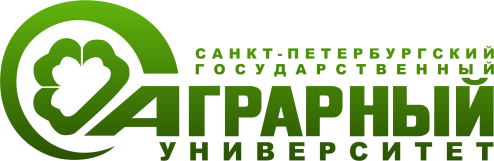 КАЛИНИНГРАДСКИЙ ФИЛИАЛИНДИВИДУАЛЬНЫЙ ПЛАН РАБОТЫна 20__\20__ учебный годПреподавателя кафедры___________________________________                                                                                  (наименование кафедры)(наименование факультета)(фамилия, имя, отчество)_______________________________________________________________(ученая степень и/или звание, должность, размер ставки)Индивидуальный план работы преподавателяУтвержден  на заседании кафедры «___»______________ 201___г.                                                                    протокол  №_____________                                                      Зав. кафедрой_______________________                                                    Преподаватель_______________________